ҠАРАР	ПОСТАНОВЛЕНИЕ22 февраля 2022 й.	№ 05	22 февраля 2022 г.Об утверждении плана мероприятий по улучшению качества питьевой воды в с. Рапатово Рапатовский сельсовет муниципального района Чекмагушевский район Республики Башкортостан  до требования СанПиН 1.2.3685-21  на 2022 – 2028 годы.	В соответствии с Федеральным законом от 06.10.2003 № 131-ФЗ «Об общих принципах организации местного самоуправления в Российской Федерации», Федеральным законом Российской Федерации от 7 декабря 2011 г. № 416-ФЗ "О водоснабжении и водоотведении", руководствуясь Уставом сельского поселения Рапатовский сельсовет муниципального района Чекмагушевский район Республики Башкортостан, в целях осуществления первоочередных мероприятий по улучшению водоснабжения населения, администрация сельского поселения Рапатовский сельсовет муниципального района Чекмагушевский район Республики Башкортостан ПОСТАНОВЛЯЕТ:Утвердить прилагаемый план мероприятий по улучшению качества питьевой воды в сельском поселении Рапатовский сельсовет муниципального района Чекмагушевский район Республики Башкортостан на 2022-2028 годы.Постановление вступает в силу со дня его официального обнародования и подлежит размещению на официальном сайте Администрации сельского поселения Рапатовский	сельсовет муниципального района Чекмагушевский район Республики Башкортостан в сети Интернет.Контроль за выполнением настоящего постановления оставляю за собой.Глава сельского поселения	Л.М.ГумеровПриложение №1 к постановлению главы сельского поселенияот  22 февраля 2022 года № 05"СОГЛАСОВАНО"															 "УТВЕРЖДАЮ"Начальник Территориального отдела		           								 Глава Администрации сельскогоУправления Федеральной службы по										поселения Рапатовский сельсоветнадзору в сфере защиты прав потребителей									муниципального районаи благополучия человека по Республике									Чекмагушевский районБашкортостан в Туймазинском, Бакалинском,								Республики БашкортостанЧекмагушевском, Шаранском районах______________ А.Г.Гайнанова											____________ Л.М.ГумеровПЛАНмероприятий по улучшению качества питьевой воды в с. Рапатово Рапатовский сельсовет муниципального района Чекмагушевский район Республики Башкортостан  до требования СанПиН 1.2.3685-21 на 2022 – 2028 годы.БАШҠОРТОСТАН РЕСПУБЛИКАҺЫ САКМАГОШ РАЙОНЫМУНИЦИПАЛЬ РАЙОНЫНЫҢ РАПАТ АУЫЛ СОВЕТЫ АУЫЛ БИЛӘМӘҺЕ ХАКИМИӘТЕ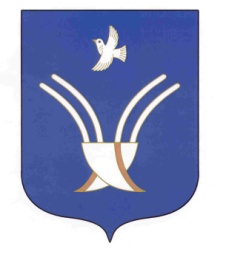 АДМИНИСТРАЦИЯ СЕЛЬСКОГО ПОСЕЛЕНИЯ РАПАТОВСКИЙ СЕЛЬСОВЕТ МУНИЦИПАЛЬНОГО РАЙОНА ЧЕКМАГУШЕВСКИЙ РАЙОН РЕСПУБЛИКИ БАШКОРТОСТАН№п/пНаименование мероприятияСрок исполненияСтоимость, тыс.руб.Источник финансирования1Проведение инвентаризации объектов водоснабжения в с.Рапатово.ежегодно--2Промывка и дезинфекция водопроводных сетей и башен с.Рапатово.2022120,00Местный бюджет3Проведение ремонтных работ водозаборных скважин, водопроводной трассы с.Рапатово.По мере необходимости100,00Местный бюджет4Организация лабораторно- производственного контроля качества питьевой воды, подаваемого населению2022-202830,00Местный бюджет5Ремонт водопроводных сетей с установкой станции смягчения питьевой воды  в с.Рапатово.2022-20262500,00Республиканский бюджет, местный бюджет6Проведение мероприятий по защите источников-родников от загрязнения, улучшение состояния санитарных защитных зон разных уровнейВ течение года--7Своевременное информирование населения, учреждений об аварийных ситуациях, о нарушении технологи-ческих процессов, создающих угрозу санитарно- эпидемиологическому благополучию населенияПостоянно--8Размещение в средствах массовой информации и на официальном сайте в сети Интернет сведений о качестве питьевой воды, подаваемой абонентам с использованием центральных систем холодного водоснабжения2022-2028--9Заключение договора со специализированной организацией для обеззараживания воды и поддержка их в достаточном количествеПо мере необходимости30,00Местный бюджет